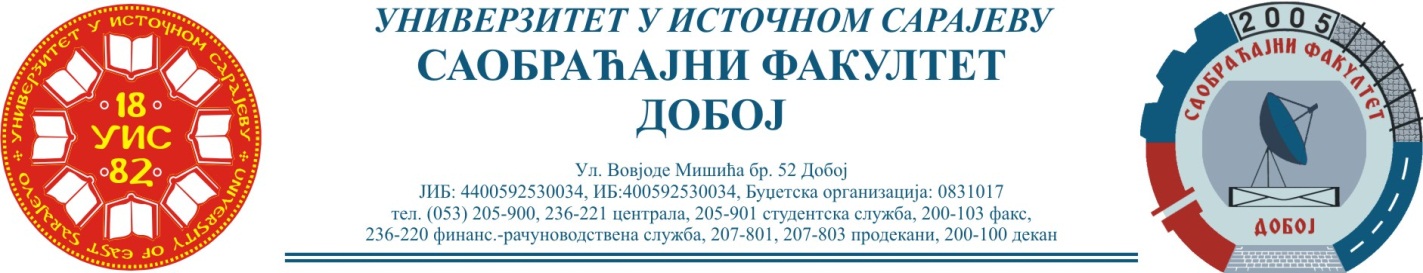 Добој, 16.03.2023. године                                                    РЕЗУЛТАТИ ИСПИТНОГ РОКАПРЕДМЕТ: „МЕХАНИЗАЦИЈА И ТЕХНОЛОГИЈА ПРЕТОВАРА“Одржаног дана: 15.03.2023. годинеУсмени дио испита одржаће се дана      23.03.2023. године                 у       0900            часова. 											Предметни професор:Др Ратко Ђуричић, ред. проф.P.брПРЕЗИМЕ И ИМЕБрој индексаПРЕДИСПИТНЕОБАВЕЗЕКОЛОКВИЈУМИОСТВАРЕНИ БРОЈ БОДОВА НА ИСПИТУОЦЈЕНА1.Кадрић Мерсудин1137/16+ + =30+0+15=45 (15,75)→ условно (6)задовољава  (6)2.Елез Горан1153/16+ + =Положиo: 22.02.2023. (21,7)→ (7)добар  (7)3.Тркуља Горана1382/18+ + =Положио: 22.03.2023. (17,85)→ (6)задовољава(6)4.Козарић Ајна1212/16+ + =Положила: 13.12.2022.(15,75)→условно (6)задовољава(6)